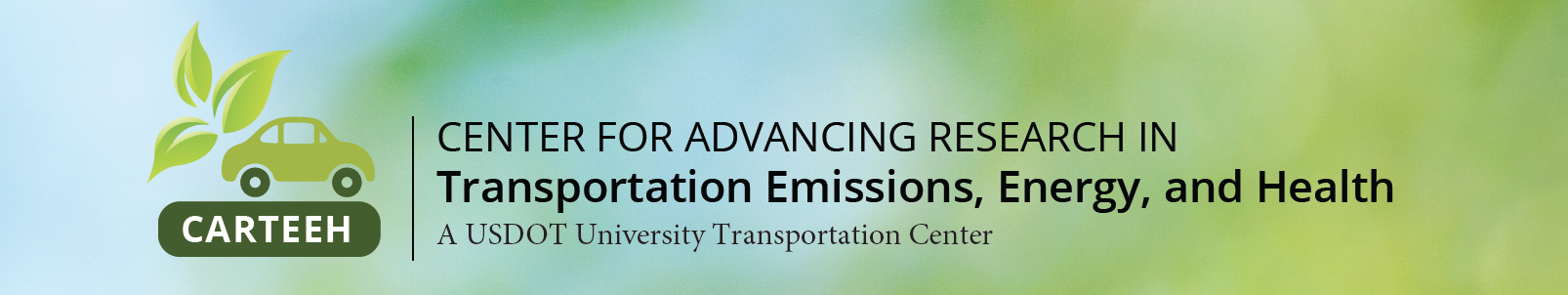 Submission 
InstructionsCompleted forms must not exceed three pages, excluding cover and references, and are to be submitted electronically to the applicant’s CARTEEH University Lead or their designated representative. Please contact your CARTEEH University Lead for deadlines and submittal requirements specific to your institution. Principal Investigators of projects chosen for further consideration will be invited to submit a detailed work plan and budget.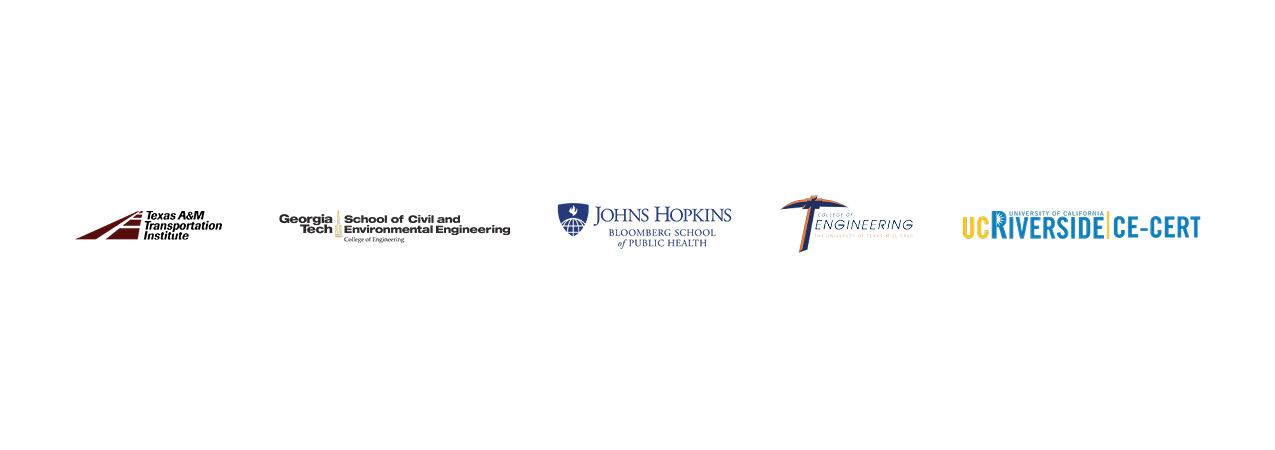 CARTEEH Problem StatementProposed Project TitleProvide descriptive titleProblem StatementProvide a concise description of the proposed research project, including a statement of the problem to be solved or the research needed. Establish a case for the proposed project based on the literature and existing gaps in knowledge. Explain how the project addresses the priorities listed in the RFP. Research Objectives and PlanProvide a statement of the specific research objectives and the envisioned final results. Define the specific tasks, expected outcomes, and methods of investigation. Student Involvement Describe how this project will contribute to student development and education.Stakeholder Engagement and Technology Transfer Describe how this project will engage stakeholders and meet the goals of CARTEEH’s Technology Transfer Plan, including pursuit of commercialization and licensing opportunities. For example, what new or improved processes, practices, technologies, etc. will result from this activity, and how will they create changes to the transportation system. CARTEEH’s Technology Transfer Plan may be found here. Proposers are highly encouraged to describe how their plans will use the CARTEEH Data Hub (carteehdata.org) to share data, models, and research results. Project DurationProvide the anticipated period of performance. Projects may start as early as January 1, 2021, and no later than April 1, 2021. The recommended project duration is 12–18 months, and all projects must end by July 31, 2022. Cost EstimateHow much is this project estimated to cost, including indirect costs? Will any cost sharing be provided, or are there any opportunities for leveraging other resources or data?Research Team Member InformationProvide the following information about the Principal Investigator:NameCARTEEH consortium member affiliationDepartment or centerEmail and phone numberPlease also identify other key research team members and their affiliations.ReferencesReferences are optional and do not count toward the 3-page limit. 